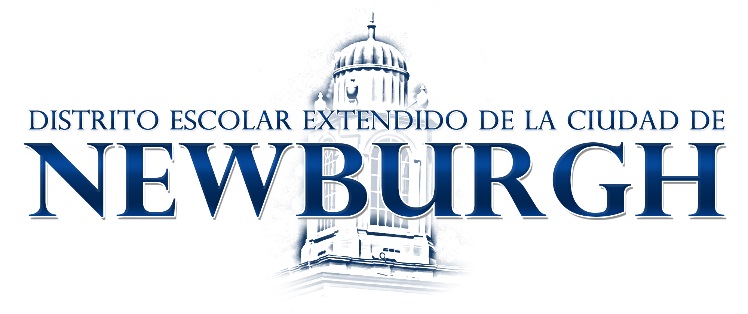 21st After-School AcademyAplicaciónCONSENTIMIENTO DE EMERGENCIA MÉDICAEn caso de una emergencia médica, los primeros auxilios serán administrados a su niño(a) por la enfermera u otra persona calificada. Cada intento se hará para llegar primero al padre/guardián.  Si se necesita tratamiento médico adicional, se llamará al 911.  Autorizo a 21st Century After-School Academy del Distrito Escolar Extendido de la Ciudad de Newburgh para obtener transporte de emergencia para mi hijo(a) en caso de que no esté disponible._______________________________________________________________              ________________________________________________________       _______________________(Firma Padre/Guardián)                  	          (Relación)           		  (Fecha)1) Tiene su hijo(a) alguna alergia conocida y/o sensibilidad a los alimentos?          SÍ            NO*Si respondió que SÍ, cuáles son? Describa las reacciones y síntomas de su hijo(a):  2) Su hijo(a) necesita medicamentos durante las horas después del horario escolar? (Por favor incluya los inhaladores para el asma)   SÍ                  NO          Si respondió que SÍ, por favor liste los nombres de los medicamentos:CONSENTIMIENTO DE EMERGENCIA MÉDICA:En caso de una emergencia médica, los primeros auxilios serán administrados a su niño(a) por la enfermera u otro miembro del personal calificado.  Cada intento se hará para llegar primero al padre/guardián.  Si se necesita tratamiento médico adicional, se llamará al 911. Yo, autorizo a 21st Century After-School Academy a obtener transporte y tratamiento de emergencia para mi hijo(a) en caso de que no esté disponible.

______________________________________________________     ______________________________________________________________________       __________________________          (Firma Padre/Guardián)                                                  (Relación)           			      (Fecha) 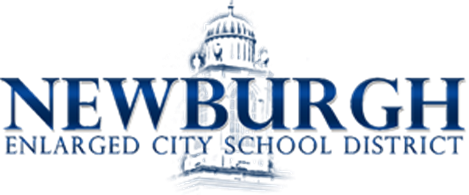 Derechos y Responsabilidades21st Century After-School Academy se compromete aProporcionar un programa después de la escuela de alta calidad para todos los participantesTratar a todos los participantes y padres con respeto y proporcionar procedimientos de resolución de conflictos no resueltosProporcionar oportunidades para comentarios y sugerencias de los padres Proporcionar a los padres información de contacto y reglas y expectativas del programa al inscribirseComo Padre/Guardián, yo me comprometo aCompletar todos los trámites de inscripción requeridos y firmar todas las autorizaciones necesariasCumplir con los procedimientos del programa establecidos por 21st Century After-School AcademyAnimar a mi hijo(a) a cumplir con las reglas del programaHacer todo lo posible para asistir a todos los eventos de los estudiantes y padres programados por el programaLeer el Manual Familiar completoComo estudiante, yo me comprometo a Seguir las reglas del Distrito Escolar Extendido de la Ciudad de Newburgh y de 21st Century After-School AcademyAsistir tres días a la semana y los eventos de la Academia del sábadoRespetar a todos los adultos y compañeros académicosHacer lo mejor en todas las actividadesFirma del Estudiante: _________________________________	Fecha:  _______________Firma del Padre/Guardián:_____________________________	Fecha:  _______________Padre/Guardián: ____________________________________	Fecha:  _______________			(Por favor escriba en letra de imprenta) 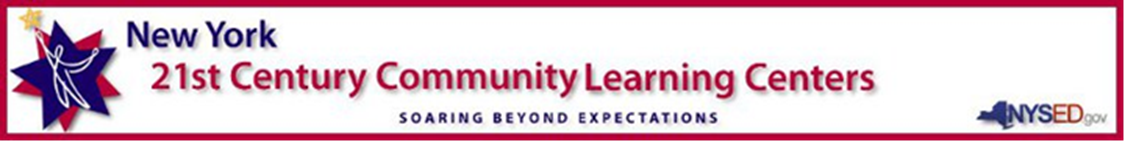 INFORMACIÓN DEL ESTUDIANTEINFORMACIÓN DEL ESTUDIANTEINFORMACIÓN DEL ESTUDIANTEINFORMACIÓN DEL ESTUDIANTEINFORMACIÓN DEL ESTUDIANTEINFORMACIÓN DEL ESTUDIANTEINFORMACIÓN DEL ESTUDIANTEINFORMACIÓN DEL ESTUDIANTEINFORMACIÓN DEL ESTUDIANTE
EscuelaBalmvilleGAMSHorizons on HudsonVails Gate 
Grado K  1o 2o 3o4o5o 
Grado K  1o 2o 3o4o5o 
Grado K  1o 2o 3o4o5o 
Grado K  1o 2o 3o4o5o 
Grado K  1o 2o 3o4o5o 
Grado K  1o 2o 3o4o5o 
Grado K  1o 2o 3o4o5o 
Fecha de Nacimiento del Estudiante:/          /Apellido del EstudianteApellido del EstudianteApellido del EstudiantePrimer NombrePrimer NombrePrimer NombreSegundo NombreSegundo NombreSegundo NombreDirecciónDirecciónDirecciónCiudadCiudadCiudadEstado y Código PostalEstado y Código PostalEstado y Código Postal¿Es el estudiante residente de Newburgh?Sí       No¿Es el estudiante residente de Newburgh?Sí       NoSexo M   FSexo M   FIdentidad Etnia   Indio Americano            Asiático (No-Hispano)     Negro (No-Hispano)       Hispano/Latino          Nativo de las Islas          Blanco (No-Hispano)         del Pacífico                OtroIdentidad Etnia   Indio Americano            Asiático (No-Hispano)     Negro (No-Hispano)       Hispano/Latino          Nativo de las Islas          Blanco (No-Hispano)         del Pacífico                OtroIdentidad Etnia   Indio Americano            Asiático (No-Hispano)     Negro (No-Hispano)       Hispano/Latino          Nativo de las Islas          Blanco (No-Hispano)         del Pacífico                OtroIdentidad Etnia   Indio Americano            Asiático (No-Hispano)     Negro (No-Hispano)       Hispano/Latino          Nativo de las Islas          Blanco (No-Hispano)         del Pacífico                OtroIdentidad Etnia   Indio Americano            Asiático (No-Hispano)     Negro (No-Hispano)       Hispano/Latino          Nativo de las Islas          Blanco (No-Hispano)         del Pacífico                OtroPadre/Guardián  Padre/Guardián  Padre/Guardián  Padre/Guardián  Dirección Padre/Guardián Si es diferente a la del estudianteDirección Padre/Guardián Si es diferente a la del estudianteDirección Padre/Guardián Si es diferente a la del estudianteDirección Padre/Guardián Si es diferente a la del estudianteDirección Padre/Guardián Si es diferente a la del estudiantePadre/Guardian - Teléfono del HogarPadre/Guardian - Teléfono del HogarPadre/Guardian - Teléfono del HogarPadre/Guardian - Teléfono del HogarPadre/Guardián- Teléfono Cel.Padre/Guardián- Teléfono Cel.Padre/Guardián- Teléfono Cel.Padre/Guardián- Teléfono del TrabajoPadre/Guardián- Teléfono del TrabajoPadre/Guardián - Correo ElectrónicoPadre/Guardián - Correo ElectrónicoPadre/Guardián - Correo ElectrónicoPadre/Guardián - Correo ElectrónicoPadre/Guardián - Correo ElectrónicoPadre/Guardián - Correo ElectrónicoPadre/Guardián - Correo ElectrónicoPadre/Guardián - Correo ElectrónicoPadre/Guardián - Correo ElectrónicoPadre/Guardián  Padre/Guardián  Padre/Guardián  Padre/Guardián  Padre/Guardián  Padre/Guardián  Padre/Guardián  Padre/Guardián  Padre/Guardián  Padre/Guardián - Teléfono del Hogar Padre/Guardián - Teléfono del Hogar Padre/Guardián - Teléfono del Hogar Padre/Guardián - Teléfono del Hogar Padre/Guardián  Padre/Guardián  Padre/Guardián  Padre/Guardián - Teléfono del TrabajoPadre/Guardián - Teléfono del Trabajo                        Padre/ Guardián  - Correo Electrónico                        Padre/ Guardián  - Correo Electrónico                        Padre/ Guardián  - Correo Electrónico                        Padre/ Guardián  - Correo Electrónico                        Padre/ Guardián  - Correo Electrónico                        Padre/ Guardián  - Correo Electrónico                        Padre/ Guardián  - Correo Electrónico                        Padre/ Guardián  - Correo Electrónico                        Padre/ Guardián  - Correo ElectrónicoEstudiante vive con  Ambos Padre/Madre   Madre    Padre       Otro: ________________# de miembros de la familia  _________    Afiliación militar   Ninguna   Army  Navy  Air Force  Marines  Coast Guard                                                                                                                                 National  Guard  Dep’t of Defense  ReservesEstudiante vive con  Ambos Padre/Madre   Madre    Padre       Otro: ________________# de miembros de la familia  _________    Afiliación militar   Ninguna   Army  Navy  Air Force  Marines  Coast Guard                                                                                                                                 National  Guard  Dep’t of Defense  ReservesEstudiante vive con  Ambos Padre/Madre   Madre    Padre       Otro: ________________# de miembros de la familia  _________    Afiliación militar   Ninguna   Army  Navy  Air Force  Marines  Coast Guard                                                                                                                                 National  Guard  Dep’t of Defense  ReservesEstudiante vive con  Ambos Padre/Madre   Madre    Padre       Otro: ________________# de miembros de la familia  _________    Afiliación militar   Ninguna   Army  Navy  Air Force  Marines  Coast Guard                                                                                                                                 National  Guard  Dep’t of Defense  ReservesEstudiante vive con  Ambos Padre/Madre   Madre    Padre       Otro: ________________# de miembros de la familia  _________    Afiliación militar   Ninguna   Army  Navy  Air Force  Marines  Coast Guard                                                                                                                                 National  Guard  Dep’t of Defense  ReservesEstudiante vive con  Ambos Padre/Madre   Madre    Padre       Otro: ________________# de miembros de la familia  _________    Afiliación militar   Ninguna   Army  Navy  Air Force  Marines  Coast Guard                                                                                                                                 National  Guard  Dep’t of Defense  ReservesEstudiante vive con  Ambos Padre/Madre   Madre    Padre       Otro: ________________# de miembros de la familia  _________    Afiliación militar   Ninguna   Army  Navy  Air Force  Marines  Coast Guard                                                                                                                                 National  Guard  Dep’t of Defense  ReservesEstudiante vive con  Ambos Padre/Madre   Madre    Padre       Otro: ________________# de miembros de la familia  _________    Afiliación militar   Ninguna   Army  Navy  Air Force  Marines  Coast Guard                                                                                                                                 National  Guard  Dep’t of Defense  ReservesEstudiante vive con  Ambos Padre/Madre   Madre    Padre       Otro: ________________# de miembros de la familia  _________    Afiliación militar   Ninguna   Army  Navy  Air Force  Marines  Coast Guard                                                                                                                                 National  Guard  Dep’t of Defense  ReservesINFORMACIÓN DEL ESTUDIANTEINFORMACIÓN DEL ESTUDIANTEINFORMACIÓN DEL ESTUDIANTEINFORMACIÓN DEL ESTUDIANTEINFORMACIÓN DEL ESTUDIANTEINFORMACIÓN DEL ESTUDIANTEINFORMACIÓN DEL ESTUDIANTEINFORMACIÓN DEL ESTUDIANTEINFORMACIÓN DEL ESTUDIANTE¿Es el inglés el idioma principal hablado en casa? SÍ     NO    Si no, ¿cuál es el idioma principal hablado en casa? ____________________¿Es el inglés el idioma principal hablado en casa? SÍ     NO    Si no, ¿cuál es el idioma principal hablado en casa? ____________________¿Es el inglés el idioma principal hablado en casa? SÍ     NO    Si no, ¿cuál es el idioma principal hablado en casa? ____________________¿Es el inglés el idioma principal hablado en casa? SÍ     NO    Si no, ¿cuál es el idioma principal hablado en casa? ____________________¿Es el inglés el idioma principal hablado en casa? SÍ     NO    Si no, ¿cuál es el idioma principal hablado en casa? ____________________¿El estudiante recibe instrucción bilingüe o ESL (inglés como segundo idioma)? SÍ       NO¿El estudiante recibe instrucción bilingüe o ESL (inglés como segundo idioma)? SÍ       NO¿El estudiante recibe instrucción bilingüe o ESL (inglés como segundo idioma)? SÍ       NO¿El estudiante recibe instrucción bilingüe o ESL (inglés como segundo idioma)? SÍ       NODiagnóstico previo del Trastorno por Déficit de Atención con Hiperactividad (ADHD) o ADD    SÍ       NODiagnóstico previo del Trastorno por Déficit de Atención con Hiperactividad (ADHD) o ADD    SÍ       NODiagnóstico previo del Trastorno por Déficit de Atención con Hiperactividad (ADHD) o ADD    SÍ       NODiagnóstico previo del Trastorno por Déficit de Atención con Hiperactividad (ADHD) o ADD    SÍ       NODiagnóstico previo del Trastorno por Déficit de Atención con Hiperactividad (ADHD) o ADD    SÍ       NOSi es SÍ, describa el tratamientoSi es SÍ, describa el tratamientoSi es SÍ, describa el tratamientoSi es SÍ, describa el tratamiento¿Tiene el estudiante alguna discapacidad/necesidad especial?                                                                                SÍ       NOSi es SÍ, por favor explique¿Tiene el estudiante alguna discapacidad/necesidad especial?                                                                                SÍ       NOSi es SÍ, por favor explique¿Tiene el estudiante alguna discapacidad/necesidad especial?                                                                                SÍ       NOSi es SÍ, por favor explique¿Tiene el estudiante alguna discapacidad/necesidad especial?                                                                                SÍ       NOSi es SÍ, por favor explique¿Tiene el estudiante alguna discapacidad/necesidad especial?                                                                                SÍ       NOSi es SÍ, por favor explique¿Está el estudiante recibiendo servicios de educación especial? SÍ      NOSi es SÍ, ¿el estudiante tiene IEP                                  (Plan de Educación Individual)?  
 SÍ        NO¿Está el estudiante recibiendo servicios de educación especial? SÍ      NOSi es SÍ, ¿el estudiante tiene IEP                                  (Plan de Educación Individual)?  
 SÍ        NO¿Está el estudiante recibiendo servicios de educación especial? SÍ      NOSi es SÍ, ¿el estudiante tiene IEP                                  (Plan de Educación Individual)?  
 SÍ        NO¿Está el estudiante recibiendo servicios de educación especial? SÍ      NOSi es SÍ, ¿el estudiante tiene IEP                                  (Plan de Educación Individual)?  
 SÍ        NO¿El estudiante recibe comidas gratis o a precio reducido?                                                SÍ        NOPor favor marque cualquiera de las siguientes opciones: Estampillas de Alimento     SSI (Seguro de Servicios Sociales)  Medicare o Medicaid  Seguro de Discapacidad¿Hay algún hermano(a) aplicando al programa?                                                 SÍ        NOSi es SÍ por favor liste su(s) nombre(s):PERSONA AUTHORIZADA PARA RECOGER AL ESTUDIANTEYo, autorizo a las siguientes personas a recoger a mi hijo(a) en cualquier momento.  Conozco a estas personas y estoy de acuerdo en permitir que el personal de 21st Century After-School Academy libere a mi hijo(a) bajo su cuidado al proporcionar identificación válida para propósitos de verificación:                                                                                                             Yo, entiendo que 21st Century After-School Academy opera de martes a jueves durante dos horas al día después de la escuela.  Entiendo que se espera que mis niños(as) asistan a los tres días semanales.  Entiendo que mi hijo(a) viajará en el autobús u otro transporte escolar aprobado a funciones y actividades aprobadas en el programa.  También sé que, si asisto a una excursión fuera de la ubicación del programa, se me notificará por escrito.COMPROMISO Y ACUERDO DE DISCIPLINAEn un esfuerzo por proveer un ambiente de aprendizaje productivo, se espera que todos los estudiantes sigan las reglas del Distrito Escolar Extendido de la Ciudad de Newburgh.  https://www.newburghschools.org/files/district/documents/CodeofConduct2017-2018-final%20v.3.pdfCRITERIO DE SELECCIÓN21st Century After-School Academy está abierta a todos los estudiantes en los sitios seleccionados independientemente de su raza o estado económico.  Se anima a todos los estudiantes a aplicar.  Tenga en cuenta que tenemos un número limitado de vacantes.  Si nuestros números exceden la capacidad, los estudiantes adicionales serán colocados en una lista de espera.Estoy de acuerdo con todas las políticas, reglas y procedimientos de 21st Century After-School Academy. Soy consciente de que 21st Century After-School Academy es un programa voluntario y no es requerido. Yo, el padre/guardián del niño(a) mencionado(a) anteriormente, por este medio los inscribo para participar en 21st Century After-School Academy.  También estoy de acuerdo en que la información proporcionada en esta aplicación es verdadera y exacta.Padre/Guardián_____________________________________________________________Fecha:_____________________                                                    (Por favor escriba en letra de imprenta) Firma Padre/Guardián  ______________________________________________________________CONSENTIMIENTO/HISTORIAL MÉDICO DEL ESTUDIANTEDoctor/Proveedor de Servicios MédicosDoctor/Proveedor de Servicios Médicos DirecciónDoctor/Proveedor de Servicios Médicos DirecciónNúm. de TeléfonoDentistaDirecciónDirecciónNúm. de TeléfonoMedicaid #/Medicaid #/Seguro de Salud y Núm. de PólizaSeguro de Salud y Núm. de PólizaCONTACTOS DE EMERGENCIA